PENGARUH PENYEIMBANGAN KERJA OTAK KANAN DAN OTAK KIRI TERHADAP KEMAMPUAN MEMAHAMI MATERI PENGENALAN BERHITUNG MATEMATIKA PADA SISWA KELAS A R.A TARBIYATUSSIBYAN BOYOLANGU SKRIPSIDiajukan KepadaSekolah Tinggi Agama Islam Negeri (STAIN) Tulungagung untuk memenuhi salah satu persyaratan dalam menyelesaikan Program Sarjana Strata Satu Ilmu Pendidikan Islam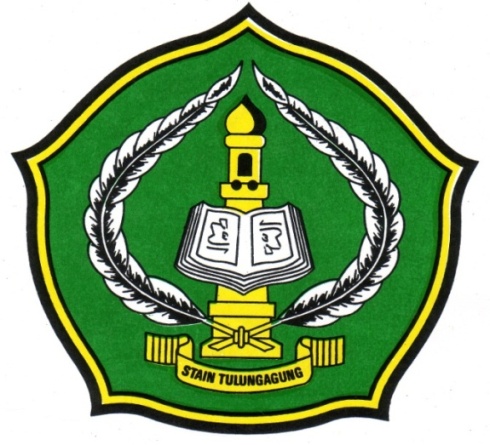 Oleh EKA LATIFAHNIM. 3214083045PROGRAM STUDI TADRIS MATEMATIKAJURUSAN TARBIYAH SEKOLAH TINGGI AGAMA ISLAM NEGERI(STAIN) TULUNGAGUNGJuni 2012PERSETUJUAN PEMBIMBINGSkripsi dengan judul “Pengaruh Penyeimbangan Kerja Otak Kanan dan Otak Kiri terhadap Kemampuan Memahami Materi Pengenalan Berhitung Matematika Pada Siswa Kelas A R.a Tarbiyatussibyan Boyolangu” yang ditulis oleh Eka Latifah ini telah diperiksa dan disetujui untuk diujikan. Tulungagung, ... Juni 2012Pembimbing,Dra. Umy Zahroh, M. Kes.NIP. 19690719 200003 2 002PENGESAHANSkripsi dengan judul “Pengaruh Penyeimbangan Kerja Otak Kanan dan Otak Kiri terhadap Kemampuan Memahami Materi Pengenalan Berhitung Matematika  pada Siswa Kelas A R.a Tarbiyatussibyan Boyolangu” yang ditulis oleh Eka Latifah ini telah dipertahankan di depan Dewan Penguji Skripsi STAIN Tulungagung pada hari Senin, tanggal , dan dapat diterima sebagai salah satu persyaratan untuk menyelesaikan program sarjana Strata dalam Ilmu Pendidikan IslamDewan Penguji SkripsiMOTTODan di bumi ini terdapat bagian-bagian yang berdampingan, dan kebun-kebun anggur, tanaman-tanaman dan pohon korma yang bercabang dan yang tidak bercabang, disirami dengan air yang sama. Kami melebihkan sebahagian tanam-tanaman itu atas sebahagian yang lain tentang rasanya. Sesungguhnya pada yang demikian itu terdapat tanda-tanda (kebesaran Allah) bagi kaum yang berfikir.HALAMAN PERSEMBAHANPuji syukur Alhamdulillah kepada Allah SWT penulis panjatkan atas terselesaikannya skripsi dengan Judul “Pengaruh Penyeimbangan Kerja Otak Kanan dan Otak Kiri terhadap Kemampuan Memahami Materi Pengenalan Berhitung Matematika  pada Siswa Kelas A R.a Tarbiyatussibyan Boyolangu”. Skripsi ini penulis persembahkan untuk:Kedua orang tuaku Bapak Warjito dan Ibu Sumarlin, yang senantiasa memberikan dukungan baik moril maupun materiil serta doa yang putus tetap dipanjatkan demi kelancaran dalam menyelesaikan laporan penelitian ini.Adikku Dwi Handayani, adik yang mampu membuat penulis memiliki tanggung jawab lebih untuk menuntaskan skripsi ini.Sahabatku Nurma Fitriana dan Lukman Hakim, yang terus memotivasi untuk tidak berputus asa dalam menyelesaikan setiap permasalahan dengan baik dan teliti.Sahabat–sahabati PMII STAIN Tulungagung, A. Samsudin; D. Sirodj; N.H. Elfitri; D. Elfira P; Dani K.H; Antoni; A. Wahab .Ts; M.F. Roziki; Imam A; Elisa P.R; Binti S.D; S.C. Muna; Juang E.P; D. Rohana; Umi S; Tanti N; Hariyana; Sulis S; Boyatin; Uswatun K; Ria M; Niqmatus S; Fitroh K.M; S. Rofiqoh; dan seluruh angkatan di bawahnya yang penulis tidak bisa sebutkan satu persatu. Terima kasih telah memberikan pengalaman-pengalaman berharga dan takkan pernah terlupakanSemua sahabat di TMT B angkatan 2008 serta mbak Latief dan Khuzainurrohmah, kenangan saat kita bersama- sama tidak akan terlupakan.Anak anak RA Tarbiyatussibyan yang telah memberikan inspirasi sangat luar biasa pada laporan skripsi ini.KATA PENGANTARPuji syukur Alhamdulillah penulis panjatkan ke hadirat Allah SWT atas segala rahmat serta karunia-Nya sehingga laporan penelitian ini dapat terselesaikan dengan baik.Shalawat dan salam semoga senantiasa abadi tercurahkan kepada Nabi Muhammad SAW dan umatnya yang telah menerangi umat manusia dari zaman kegelapan.Sehubungan dengan selesainya penulisan skripsi ini maka penulis mengucapkan terima kasih kepada :Bapak Dr. Maftukhin M. Ag; Ketua STAIN  Tulungagung yang telah memberikan izin untuk mengumpulkan data sebagai bahan penulisan laporan penelitian ini.Bapak Abdul Aziz, M. Pd. I; Ketua Jurusan Tarbiyah STAIN Tulungagung yang telah memberikan izin melakukan penelitian ini hingga tuntas.Ibu Dra. Umy  Zahroh M. Kes; Ketua progam Study Tadris Matematika STAIN Tulungagung yang telah memberikan izin untuk melaksanakan penelitian dan juga selaku pembimbing yang telah memberikan pengarahan dan koreksi sehingga laporan penelitian dapat diselesaikan sesuai waktu yang  direncanakan.Ibu Kristina, S.Pd.I; Kepala Sekolah RA Tarbiyatussibyan yang telah memberikan izin, waktu, tempat, dukungan, serta bantuan baik moril maupun materil selama proses penelitian berlangsung.Semua pihak yang telah membantu terselesaikannya penulisan laporan penelitian.Semoga jasa kebaikan mereka diterima Allah SWT dan tercatat sebagai ‘amal shalih.Akhirnya, karya ini penulis suguhkan kepada segenap pembaca, dengan harapan adanya saran dan kritik yang bersifat konstruktif demi pengembangan dan perbaikan yang lebih sempurna dalam kajian – kajian pendidikan Islam.Semoga karya ini dapat bermanfaat dan mendapat ridla Allah, aamiin. 						Tulungagung, ... Juni 2012								Penulis							        Eka LatifahDAFTAR ISIHALAMAN SAMPUL	 iHALAMAN PERSETUJUAN	 iiHALAMAN PENGESAHAN	 iiiHALAMAN MOTTO	 ivHALAMAN PERSEMBAHAN	 vKATA PENGANTAR	 viDAFTAR ISI	 viiiDAFTAR TABEL	 xiiDAFTAR LAMPIRAN	 xiiiABSTRAK	 xivBAB I : PENDAHULUANLatar Belakang Masalah	1	Rumusan Masalah	6Tujuan Penelitian	6Hipotesis	6Manfaat Penelitian	7Ruang Lingkup dan Keterbatasan Penelitian	8	Variabel Penelitian dan Definisi Operasional	9Sistematika Pembahasan	10BAB II : LANDASAN TEORITinjauan Tentang Otak Manusia	12Definisi Otak Manusia	12Bagian – bagian Otak Manusia	13Otak Kiri dan Kanan Manusia	15Hakikat Anak berkaitan dengan Pendidikan Anak Usia Dini	17Hakikat Anak Usia Dini	17Pendidikan Anak Usia Dini	22Landasan Penyelenggaraan Pendidikan Anak Usia Dini	23Definisi Pemahaman Belajar Berhitung Matematika	25Definisi Pemahaman	25Definisi Belajar	27Prinsip-Prinsip Belajar	28Hakikat Matematika	31Tinjauan Teoritik Tentang Pengaruh Penyeimbangan Kerja OtakKiri dan Kanan terhadap Kemampuan Memahami Materi Pengenalan Berhitung Matematika	37BAB III : METODE PENELITIANPola dan Jenis Penelitian	40Pola Penelitian	40Jenis Penelitian	41Populasi, Sampling dan Sample Penelitian	42Populasi	42Sampling	43Sample	44Data, Sumber Data, Variabel Penelitian	44Data	44Sumber Data	46Variabel Penelitian	46Metode Pengumpulan Data dan Instrumen Penelitian	47Metode Pengumpulan Data	47Instrumen penelitian	49Analisis Validitas dan Reliabilitas	50Analisis Data Penelitian	52Prosedur Penelitian	55Persiapan Penelitian	55Prosedur Pelaksanaan Penelitian	56Akhir Penelitian	57BAB IV : HASIL PENELITIANPenyajian Data	59Analisis data	62Uji Instrumen	62Uji Prasyarat	64Uji Homogenitas	64Uji Hipotesis Penelitian	67Uji Normalitas	67Uji T-tast	68Pembahasan	70BAB V : KESIMPULAN DAN SARANKesimpulan	72Saran	73DAFTAR RUJUKANLAMPIRAN – LAMPIRANDAFTAR TABELTabelRancangan Keraj Teknik T- Test	54Populasi Penelitian	59Sampel Penelitian (Kelompok eksperimen)	60Data siswa keelompok kontrol	60Data hasil Pre-Test	61Data hasil Post-Test	62Data uji Reliabilitas	64DAFTAR LAMPIRANLampiranLampiran 1: Pedoman ObservasiLampiran 2: Pedoman Wawancara GuruLampiran 3: Kisi- Kisi Wawancara Respon Siswa Terhadap Pembelajaran Matematika di KelasLampiran 4: Pedoman DokumentasiLampiran 5: Kisi- Kisi Instrumen Penelitian (Post Test)Lampiran 6: Instrumen Test RA TarbiyatussibyanLampiran 7: Uji Reliabilitas SoalLampiran 8: Uji Normalitas Kelompok Eksperimen dan Kelompok KontrolLampiran 9: Z TableLampiran 10: Tabel LilleforsLampiran 11: T Table dan Daftar Nilai Kritis Pearson Product MomentLampiran 12: Gerakan Brain GymLampiran 13: Deskripsi Lokasi PenelitianABSTRAKSkripsi dengan judul “Pengaruh Penyeimbangan Kerja Otak Kanan dan Otak Kiri terhadap Kemampuan Memahami Materi Pengenalan Berhitung Matematika  Pada Siswa Kelas A R.a Tarbiyatussibyan Boyolangu” yang ditulis oleh Eka Latifah dibimbing oleh Dra. Umy Zahroh, M. Kes. Penelitian dalam skripsi ini dilatarbelakangi oleh sebuah fenomena bahwasannya anak – anak usia antara 4 – 6 tahun merupakan masa golden years bagi perkembangan otaknya. Pada usia tersebut kemampuan otak akan berkembang 50% lebih cepat dari usia lainnya. Sementara itu di TK ataupun RA yang mereka tempati sebagai tempat pertama menuntut ilmu di lingkungan sekolah belum bisa memberikan secara optimal kerja otak anak sebagai sumber penampungan pemikiran, pengetahuan yang erat kaitannya dengan kerja otak belahan kanan dan belahan kiri. Pembelajaran yang diterapkan meskipun telah membawa anak ke dunia mereka yaitu dunia bermain, akan tetapi permainan yang dilakukan belum bisa mengerucut pada pambelajaran yang ada, khususnya pelajaran matematika. Anak sebatas diberikan stimulus untuk menghilangkan kejenuhan siswa. Anak akan selamanya diarahkan dan didampingi oleh guru dalam menyelesaikan suatu kasus. Meskipun hal itu benar kenyataaannya, tetapi akan berdampak pada kemandirian dan kepercayaan diri anak yang kurang berkembang. Kerja otak kiri yang berkaitan dengan intelegensi anak sangat tergantung dengan kerja otak kanan yang berhubungan dengan emosional anak. Menciptakan emosi positif pada anak melalui media dan metode pembelajaran yang menyenangkan akan berpengaruh pada kemampuan siswa memahami pelajaran khususnya matematika. Dunia anak pada usia tersebut adalah dunia bermain, sehingga mau atau tidak kita harus masuk dalam dunia mereka, berfantasi dan berusaha menalar sesuatu secara logis. Dalam proses pembelajaran pendidik dituntut mampu berinovasi dan kreatif menciptakan media dan metode pembelajaran anak yang identik dengan bermain.Rumusan masalah dalam penulisan skripsi ini adalah (1) Apakah ada pengaruh penyeimbangan kerja otak kanan dan otak kiri terhadap kemampuan memahami materi pengenalan berhitung matematika pada siswa Kelas A RA Tarbiyatussibyan Boyolangu? (2) Seberapa besar pengaruh penyeimbangan kerja otak kanan dan otak kiri terhadap kemampuan memahami materi pengenalan berhitung matematika pada siswa Kelas A RA Tarbiyatussibyan Boyolangu? Adapun yang menjadi tujuan penelitian dalam hal ini adalah (1) Untuk mengetahui secara jelas tentang pengaruh penyeimbangan kerja otak kanan dan otak kiri terhadap kemampuan memahami materi pengenalan berhitung matematika pada siswa kelas A RA Tarbiyatussibyan Boyolangu, (2) Untuk mengetahui besar pengaruh dari penyeimbangan kerja kanan dan otak kiri terhadap kemampuan memahami materi pengenalan  berhitung matematika pada siswa kelas A RA Tarbiyatussibyan Boyolangu.Skripsi ini bermanfaat bagi penulis untuk menambah wawasan pola pikir, sikap dan pengalaman sebagai upaya peningkatan kualitas profesi sebagai pengajar. Bagi RA Tarbiyatussibyan, sebagai sumbangan pemikiran dalam rangka pembinaan dan peningkatan mutu pengajaran, baik bagi para guru maupun lembaga penddidikan. Bagi para pembaca sebagai bahan masukan atau referansi yang cukup berarti untuk penelitian yang sejenis.Dalam penelitian ini digunakan metode dokumentasi, interview, dan tes. Metode dokumentasi dan interview digunakan untuk menggali data tentang populasi, sampel, sarana dan prasarana pendidikan dan dokumen sekolah. Sedangkan tes digunakan untuk melihat hasil akhir proses pembelajaran kelompok eksperimen setelah perlakuan diberikan dengan membandingkannya dengan kelompok yang dijadikan sebagai kelompok kontrol.Setelah penulis mengadakan penelitian dengan menggunakan bantuan sarana belajar berupa brain gym, brain game, puzzle, mind map, serta lagu-lagu berhitung dan imajinasi angka. Penulis menggunakan rumus uji t-test untuk mengetahui pengaruhnya. Setelah data dianalisis, akhirnya dapat disimpulkan bahwa ada pengaruh dalam penyeimbangan kerja otak kanan otak kiri terhadap kemampuan memahami materi pengenalan berhitung matematika pada siswa Kelas A RA Tarbiyatussibyan Boyolangu. Hasil hitung  dengan taraf signifikansi 5% ternyata nilai t htung jauh lebih besar daripada nilai t tabel teoritik. Dengan demikian, hipotesis nihil ditolak dan hipotesis kerja diterima. Besar pengaruh penyeimbangan kerja otak kanan dan otak kiri terhadap kemampuan memahami materi pengenalan berhitung matematika pada siswa Kelas A RA Tarbiyatussibyan Boyolangu sebesar 7,58197%.Ketua,Maryono, M.Pd.I.NIP.198103302005011007Sekretaris,Nuryani, M. Pd. INIP.197103012007011029Penguji UtamaProf.Dr. H. Imam Fuadi,M.Ag.NIP.19603311994031002Tulungagung,   Juli 2012Mengesahkan,STAIN TulungagungKetua,Dr. Maftukhin, M.Ag.NIP.196707172000031002